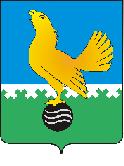 МУНИЦИПАЛЬНОЕ ОБРАЗОВАНИЕгородской округ Пыть-ЯхХанты-Мансийского автономного округа-ЮгрыАДМИНИСТРАЦИЯ ГОРОДАП О С Т А Н О В Л Е Н И ЕОт 29.08.2022									№ 394-паО внесении изменений в постановление администрациигорода от 18.04.2022 № 137-па «О подготовке жилищного фонда, объектов жилищно-коммунальногокомплекса и социальной сферы к работе в осенне-зимнийпериод 2022-2023 года» (c изм. от 21.07.2022 № 316-па)В соответствии с приказом Министерства энергетики Российской Федерации № 103 от 12 марта . «Об утверждении правил оценки готовности к отопительному периоду», а так же во исполнение плана мероприятий по подготовке объектов жилищно- коммунального комплекса и социальной инфраструктуры муниципальных образований Ханты-Мансийского автономного округа – Югры к работе в осенне-зимний период, предусмотренного приложением № 16 к постановлению Правительства Ханты-Мансийского автономного округа-Югры от 30 декабря 2021 г. № 635-п «О мерах по реализации государственной программы Ханты-Мансийского автономного округа - Югры «Жилищно-коммунальный комплекс и городская среда», в целях качественной и своевременной подготовки жилищного фонда, объектов жилищно-коммунального комплекса и социальной сферы к работе в осенне-зимний период 2022-2023 годов внести в постановление администрации города от 18.04.2022 № 137-па «О подготовке жилищного фонда, объектов жилищно-коммунального комплекса и социальной сферы к работе в осенне-зимний период 2022-2023 года» следующие изменения:1.	Пункт 1 постановления дополнить подпунктами 1.4. и 1.5. следующего содержания:«1.4. Состав комиссии по контролю объектов электросетевого хозяйства садоводческих и огороднических некоммерческих товариществ к прохождению осенне-зимнего периода 2022-2023 (приложение № 4). 1.5. График объектов электросетевого хозяйства садоводческих и огороднических некоммерческих товариществ к прохождению осенне-зимнего периода 2022-2023 (приложение№ 5).».2.	Дополнить приложением № 4 согласно приложению № 1. 3.	Дополнить приложением № 5 согласно приложению № 2. 4.	Отделу по внутренней политике, связям с общественными организациями и СМИ управления по внутренней политике (О.В. Кулиш) опубликовать постановление в печатном средстве массовой информации «Официальный вестник» и дополнительно направить для размещения в сетевом издании в информационно-телекоммуникационной сети «Интернет» - pyt-yahinform.ru.».5.	Отделу по обеспечению информационной безопасности                                        (А.А. Мерзляков) разместить постановление на официальном сайте администрации города в сети Интернет.6.	Настоящее постановление вступает в силу после его официального опубликования.7.	Контроль за выполнением постановления возложить на заместителя главы города (направление деятельности жилищно-коммунальные вопросы), и заместителя главы города (направление деятельности - социальная сфера).И.о.главы города Пыть-Яха							В.В.СтефоглоПриложение №1к постановлению администрации города Пыть-Яхаот 29.08.2022 № 394-паКомиссияпо контролю объектов электросетевого хозяйства садоводческих и огороднических некоммерческих товариществ к прохождению осенне-зимнего периода 2022-2023заместитель главы города (направление деятельности жилищно-коммунальные вопросы), председатель комиссии	начальник управления по жилищно-коммунальному комплексу, транспорту и дорогам, заместитель председателя комиссииЧлены комиссии:представитель Департамента жилищно-коммунального комплекса и энергетики Ханты-Мансийского округа-Югры (по согласованию)директор АО «ЮТЭК-Пыть-Ях» члены общественного совета по вопросам жилищно-коммунального хозяйства (по согласованию)представители Межотраслевого Совета потребителей по вопросам деятельности субъектов естественных монополий при Губернаторе Ханты-Мансийского автономного округа – Югры (по согласованию)председатели садоводческих и огороднических некоммерческих товариществ (по согласованию).»Приложение №2к постановлению администрации города Пыть-Яхаот 29.08.2022 № 394-паГрафик проверок готовности объектов электросетевых хозяйств садово-огороднических некоммерческих товариществ к отопительному периоду 2022-2023 года№ п/пНаименование организацииДата проверки1СНТ «Таежный» 29.08.2022-31.08.20222СНТ «Тампонажник» 29.08.2022-31.08.20223ПДК "Майский"29.08.2022-31.08.20224СНТ "Новатор"29.08.2022-31.08.20225СНТ "Автомобилист"29.08.2022-31.08.20226СНТ "Газовик"29.08.2022-31.08.20227СНТ "Сибирский Кедр"(Строитель)29.08.2022-31.08.20228СНТ "Дорожник"29.08.2022-31.08.20229СНТ "Сибиряк"29.08.2022-31.08.202210ТСН "Гидровец"29.08.2022-31.08.202211СНТ "Заречный"29.08.2022-31.08.202212СОК «Заря»29.08.2022-31.08.202213СОК «Геофизик»29.08.2022-31.08.2022